Verslag				14/04/2022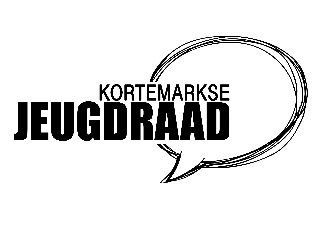 Aanwezigen: Brecht (scouts), Tibo (KLJ), Arne (jeugdbrandweer), Bram (De Meeuw), Kiran (Chiro Handzame), Jaron (Chiro Handzame) , Brecht (Chiro Handzame) , Caitlin (scouts), Thomas (De Fauteuil), Jaron (De Fauteuil), Katho (Chiro Zarren), Stef (Scouts - penningmeester), Jakob (Voorzitter), Arne (jeugdconsulent), Lynn (schepen van jeugd) Later: Dylan (De Zunne), Jarno (Chiro Handzame)Verontschuldigd: Ofelie Callewaert (Greenforword)WelkomGoedkeuring vorig verslag: Opmerking: Projectsubsidie toegekend zetelrock – tot maximaal 50% per project. Agendapunten: Update herbruikbare bekersBekers werden besteld bij Eco-cup. Zelfde type bekers als Mirom. 8000 bedrukte bekers besteld voor bedrag van €2650 Draagbakken voor bekers bestellen na levering bekers. Zo kunnen we zien hoe groot de bakken moete zijn om alles mooi te stockeren. Normaal binnen voor putten vol pitWie bekers van een andere jeugdvereniging gebruikt, geeft er evenveel terug.Na enkele jaren doen we bekertelling en kunnen verenigingen extra bekers aankopen voor de prijs per beker van dat moment. Verenigingen kunnen dit bekostigen door borg te vragen om bekers te gebruiken door klanten. Met de borg van verloren of beschadigde bekers kan je nieuwe bekers aankopen bij de bekertelling. Alle aanwezigen gaan akkoord met deze regeling. Update truienWerden besteld. Proefdruk binnen gekregen (zie facebook)Volgende week ophalen. Op tijd voor putten vol pit. ActiviteitenPutten vol pit 1 mei (opbouw 30 april met overnachting)Alles geregeld en aangevraagd. Opbouw op 30 april nadien blijven slapen in de tentAspi’s handzame zouden iets voorzien om te verkopen van eten. Ze laten nog weten wat en welke materialen ze hiervoor nodig hebben. Graag asap zodat hier rekening mee gehouden kan worden.Speeldorp 14 meiAlles moet nog besteld worden, komende zondag spreken we af hiervoor. Steek hier zeker wat haast achter, want het speeldorp komt snel dichterbij.Jeugdraad weekend 27-29 meiHet is geboektEr zal een studielokaaltje zijn voor wie daar nood aan heeft. Achterkomen kan.Vrijdag avond Thema: Mexicaanse avondSpel zonder grenzen Nog geen datum, tegen volgende jeugdraad.ZetelrockVolgende week worden aanvragen van de jeugdverenigingen bekeken om de standjes te verdelen. We rekenen op een 12 tal standjesEr zal wat hulp gevraagd worden om op de dag zelf mee te draaien. Daarover komt er later nog meer info. Eind april.Verloop blokkotLocaties in de bib, de academie en AlbatrosIn de bib waren wat weinig plaatsen. Goed dat de academie in de 2e week ook beschikbaar was.Wifi is sinds 14/4/22 op in de albatros. Voor de juni blok best een extra locatie naast de bib voorzien. Project jonge wegweters – Bataljong (polsen naar interesse)https://bataljong.be/boost-je-kennis/mobiliteit-door-de-ogen-van-kinderen-en-jongeren/autonome-mobiliteit/actieprogramma#inspraakjwwMening jeugdraad: Interessant project maar misschien niet geschikt voor de jeugdraad van Kortemark. Er is ook al een scholen vervoersplan die door de gemeente wordt uitgerold. Helpende handen gezocht op de Holly Garden sessions op 16 en 17 juni. Vraag even rond in alle verenigingen. Bij interesse kan je steeds de cultuurdienst contacteren.Meldingen jeugdverenigingenScoutsKunnen we met de jeugdraad walkie-tolkies kopen? Dit voor op evenementen van de jeugdverenigingen.Aanwezigen van de jeugdraad vinden dit een goed idee en stemmen hiermee in. Bram zal enkel offertes opvragen van verschillende pakketten. Op de volgende jeugdraad zal hij deze voorleggen en maken we gezamenlijk een beslissing. Opslag ruimte voor jeugdraad: eventueel oude keuken in het jeugddorp, of opslagruimte in de beuk (oude vrije tijds bureaus)Arne C zal eens polsen bij Vicky (gebouwenbeheer) als dit mogelijk is.Kan de scouts voor een jaar wat ruimte krijgen in de opslagbox van het speelplein (3 paletten eigen gebrouwen bier)Arne C zal kijken wat mogelijk is. Eerst zal die box ingericht moeten worden zodat alle gocars en fietsjes op een efficiënte manier gestockeerd kunnen worden. Dan kunnen we zien als er nog plaats is voor de paletten. KLJMuizenvallen zijn al leeg, bedankt hiervoor.Chiro HandzameNadars met barplanken voor aspi bach 29/4, aanvragen via reserveringssite.Herassen met geluidsdoeken, kan dit voorzien worden door de gemeente? Dit is veel te duur voor een aspi fuif, dus gemeente zal dit niet voorzien.Aanvragen voor afzettingen straat en reserveren materiaal voor fuiven moet geburen via reservaties@kortemark.be of via de reservatiesite gebeuren.Dakwerken in de keuken: Momenteel aan het bekijken om budget vrij te maken. Indien dit lukt kan er aan het dak gewerkt worden tijdens de zomervakantie zodat de werken niet in de weg staan van de reguliere jaarwerking.  Chiro ZarrenEnkele herstellingswerken nodig. Zal verstuurd worden via mail met bijhorende foto’sJH De MeeuwGeen puntjesJH De ZunneVerzekering komt niet tussen voor het afdakje die is weggewaaid door de storm. Het jeugdhuis spreekt nog af met Lynn over de plannen van de heropbouw.JH De FauteuilVerwarming (als je binnenkomt rechts) werk alleen zonder kap op, maar dat is heel gevaarlijk. Er is al een mauw van een jas door gesmolten.Graag ook nog eens op mail zetten met bijhorende foto’s zodat dit nogmaals kan doorgegeven worden aan de TD om te herstellen/vervangen.VariaBijbestellen leeftijdsbandjes +18 (geel) door Arne CMilan Catteeuw wil graag aansluiten in de jeugdraad. Hier zijn we blij om.Kiran: Moeten we nieuwe rookmelder kopen om te overnachten? Kijk om een werkende rookmelder van een andere ruimte op te hangen in de slaapruimte. Nieuwe rookmelders zijn aangevraagd, dus is zot om nu nog nieuwe te kopen.Jakob: Duidelijkheid over het afhalen en leveren van materialen uit de uitleendienst. Tijdens Kegelfuif was er verwarring door mondelinge overeenkomst die niet werd nageleefd.Jakob: Zal er volgende jeugdraad niet bij zijn. JR zal in samenwerking met Bram worden voorbereid. Bram zal de jeugdraad op 13 mei leiden. Stef: Jeugdraad google kalender, zal nog eens posten op facebook om iedereen toe te voegen aan deze kalender. Kalender14 april: Jeugdraad in de scouts15 april: Vinyl avond JH De Zunne15 april: Giver bar Scouts17 april: Streekbieren De Meeuw22 april: karaoke JH de Fauteuil23 april: Loempiafuif Handzame29 april: Aspibash Chiro Handzame @JH De Meeuw30 april: Cara octail Margi avond JH De Zunne1 mei: Putten vol pit7 mei: Beers en burgers13 mei: Jeugdraad in De Zunne14 mei: speeldorp in Werken eten en afterparty in de zunne27 – 29 mei: Jeugdraad weekend16 en 17 juni: Holly garden sessions @Pastorie1 juli: Beenhespe KLJ1 juli: fin des examens De Fauteuil2 juli: Nacht van de zwientjes KLJ15 juli: stoefersavond met optredens De Fauteuil12 augustus: Bouwvakkersfuif De Fauteuil